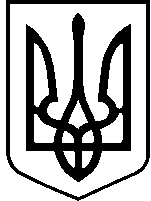 ЛІЦЕЙ № 303 СУСПІЛЬНО – ПРИРОДНИЧОГО ПРОФІЛЮвул. Драгоманова, 9а, м. Київ, 02068, Тел.: 564 – 91 – 23, тел./факс: 564 – 91 – 19;Е-mail: lyceum303@gmail.com  Код ЄДРПОУ 22875992ДОДАТОК ДО ОСВІТНЬОЇ ПРОГРАМИ ЛІЦЕЮНаказ Міністерства освіти і науки України від 29.04. 2021 року № 484 «Про реалізацію інноваційного освітнього проекту всеукраїнського рівня за темою «Дидактико-методичне і навчальне забезпечення реалізації концептуальних засад реформування базової середньої освіти» на квітень 2021 – грудень 2026 роки»Пояснювальна записка до нетипової освітньої програми для учнів 5б класу ліцеюІнформація щодо оцінювання навчальних досягнень учнівДиректор                             Ольга ПЕРЕПЕЛИЦЯ